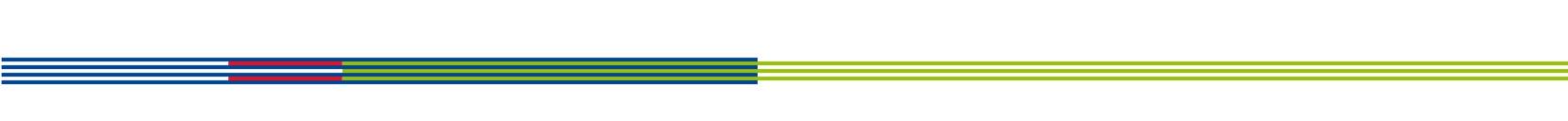 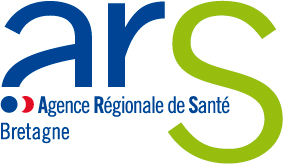 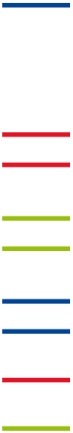 Service émetteur	: Direction des coopérations territoriales et de la performanceDirection adjointe de l’hospitalisation et de l’autonomiePôle Autorisations et appels à projetsDOSSIER TYPE SIMPLIFIE D’EVALUATION EN VUE D’UN RENOUVELLEMENT D’AUTORISATION MEDECINE Campagne 2020Liste des informations à fournirLe renouvellement d’une autorisation s’opère par le biais du dépôt d’un dossier d’évaluation 14 mois minimum avant l’échéance de cette autorisation (art. L6122-10 du code de la santé publique).Un nombre important d’autorisations de médecine doivent faire l’objet d’un renouvellement en 2020, dans un contexte où, la même année, cette activité devrait faire l’objet d’une réforme. Elle va imposer une révision du PRS et, derrière, une remise à plat de toutes les autorisations.Au regard de ces éléments, un dossier d’évaluation simplifié vous est proposé.Il doit être adressé en un exemplaire papier à la Délégation départementale dont relève l’activité et adressé sous format électronique à ars-bretagne-autorisations-sanitaires@ars.sante.frLa demande de renouvellement de médecine concerne :		□ de l’hospitalisation complète (HC)		□ de l’hospitalisation de jour (HDJ)I – Renseignements administratifs :Entité juridique : dénomination et coordonnéesReprésentant légal : identité N° d’immatriculation FINESS Adresse d’implantation de l’activité si différente de celle de l’entité juridiqueSpécialités concernéesPersonne(s) responsable(s) du dossier : nom(s) – fonctions – coordonnées téléphoniques et électroniquesII -  Environnement de l’activité :Les contours de l’activité :La Médecine en hospitalisation complète (avec nuitées), inclut l’hospitalisation de semaine. Préciser si concerne les adultes et/ou les enfants (pédiatrie)  Médecine en Hospitalisation de jour s’entend hors séances relevant des activités IRC / traitement du cancer : Préciser si concerne les adultes et/ou les enfants (pédiatrie)  L’activité interventionnelle regroupe les actes non chirurgicaux diagnostiques ou thérapeutiques pouvant être réalisés avec  anesthésie générale ou loco régionale ou actes interventionnels utilisant l’imagerie avec AG ou ALR ( hors cardiologie et neuroradiologie interventionnelles faisant chacune  l’objet d’une autorisation propre). Ne pas détailler les modalités  Les différentes unités médicales de médecine sur l’établissement : Nombre d’unités médicales relevant de l’autorisation médecine :  Citer les différentes unités médicales correspondant à une spécialité d’organe en médecine. Une unité médicale de spécialité doit être placée sous la responsabilité médicale de médecins de ladite spécialité Y a-t-il une unité médicale de gériatrie aigue ? oui/nonY a-t-il une unité de médecine interne ? oui/nonY a-t-il une unité médicale de pédiatrie ? oui/nonY a-t-il une unité dédiée à la médecine post-urgence (différente de l’UHCD)? oui/nonIII– Données d’activité relatives à l’autorisation, objet du renouvellement :IV – Organisation et fonctionnement :Locaux :Pour l’activité d’hospitalisation complète :Y a-t-il un projet de reconstruction dans les 5 ans à venir ? Préciser l’état d’avancée du projetPour l’activité d’hospitalisation de jour :Situation de l’unité : bâtiment – étagePersonnel :Médical :  Pour les CHU, les établissements de référence et établissements disposant de plus de 20 médecins de spécialité différentes : y a-t-il des postes médicaux non pourvus pour cette autorisation ?  oui/non et combien ? place de l’intérim : nombre de médecins intérimaires  différents ayant réalisé au moins une mission sur l’année N-1 , dans au moins une unité de médecine .Pour les autres établissements :Nombre de médecins exprimé en ETP si salarié de l’établissement ; exprimé en nombre de médecins si libéraux de ville venant sur l’établissement y a-t-il des postes médicaux non pourvus pour cette autorisation ?  oui/non et combien ? place de l’intérim : nombre de médecins intérimaires  différents ayant réalisé au moins une mission sur l’année N-1 , dans au moins une unité de médecine .Disposez-vous de compétences médicales (si oui préciser) :en soins palliatifspour la prise en charge de la douleuren hygièneDisposez-vous de compétences paramédicales (si oui préciser) :en soins palliatifspour la prise en charge de la douleuren hygièneFonctionnement :Accueillez-vous des patients en médecine en aval d’un service d’urgence ?L’accueil des patients est-il possible :Après 18H en semaine : Oui/nonAprès 20H en semaine : Oui/nonLe week-end, les jours fériés, la nuit ? Oui/non (en précisant)Modalités d’organisation de la sortie du patient : décrireExiste-t-il une procédure de dépistage des personnes à risque de perte d’autonomie,Comment accompagnez-vous le retour au domicile d’un patient ? êtes-vous acteur d’un plan d’aide ?Délai moyen d’envoi du compte-rendu d’hospitalisation au médecin traitantOrganisation de la continuité des soins : L’établissement est tenu d’assurer la continuité médicale des soins pour les patients hospitalisés en unité de médecine dont il a la charge, sur place ou en astreinte avec délai d’intervention compatible avec la sécurité des patients. La continuité des soins est assurée dans toutes les unités médicales et formalisée :  oui /nonDécrire les modalités d’organisation : en quelques lignes, garde ou astreinte, affichage dans poste de soins IDE, qui est l’effecteur qui se déplace au lit du patient …Pour l’activité d’hospitalisation de jour : Existe t-il une charte de fonctionnement conforme au décret du 20 août 2012 ?V – Engagements du demandeur :Le demandeur s’engage à :-respecter le volume d’activité ou de dépenses à la charge de l’Assurance maladie- réaliser une évaluation								Signature du responsable de la structureadulteadulteenfantenfantHospitalisation complèteoui/nonNombre de litsoui/nonNombre de litsHospitalisation de semaineoui/nonNombre de litsoui/nonNombre de litsHospitalisation partielle oui/nonNombre de placesoui/nonNombre de placesMédecine interventionnelleOui/nonOui/nonOui/nonOui/nonHCHCHCHCHCHCHCHCHDJinterventionnelleAnnéenbre lits installésNbre de séjoursTODMS% des séjours faisant suite à passage aux urgences% séjours > 75 ans% des séjours avec niveau sévérité 3 ou 4% décèsNbre de venues en HDJ ( hors séances dialyse et  traitement du cancer)Nbre de séjours interventionnels ( GHM en K)N-2N-1Y a-t-il des chambres à deux lits ou plus de deux lits ? Si oui, combien ? Nombre de chambres individuellesJours et horaires d’ouverture de l’unité Nombre de places de l’unité L’unité est-elle individualisée ?Présence d’une salle de repos ?L’accueil des personnes qui accompagnent les patients est prévu ? (préciser)Site (pour ets multisites)NombrespécialitéETP dédié à l’activitéNomspécialitéStatutETP dédié à l’activitéAnnée de naissance